If you are able to help provide your child with the school supplies listed below, it would be greatly appreciated. If you are not in a position to contribute, please rest assured that no student will go without the necessary supplies. The following items are recommended for 5th grade:A 2-inch binderDividers with pockets (5 tabs)4 count package of dry erase markers – no neon or light colors Whiteboard eraser (an old sock or washcloth work well)24 pencils (Dixon or Ticonderoga preferred)Hand-held pencil sharpener with shavings coverPens- no blackScissorsHighlighters4 glue sticks12 count box of colored pencils (Crayola preferred)3 composition books (black and white covers)2 packages of index cardsPencil pouch (no boxes)3x3 inch Post-It NotesBlack Sharpies – extra fine and fine pointsPlease also choose one or more of the following items to send in with your child for use throughout the school year if you are able to:White or colored cardstockWhite or colored copy paper reamsWhite glue bottles – 8 oz.Glue SticksGraph paperLined paperMicrowave popcornIndividually wrapped candyRed vinesClorox wipes in canisterKleenexWhite paper lunch bagsOtter popsBlack puffy paintWatercolorsOil pastels Chalk pastelsSome of these materials will be collected for use throughout the year.Thank you so much.  We appreciate your support.  The 5th Grade Teachers Alta Murrieta Elementary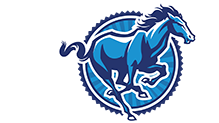 